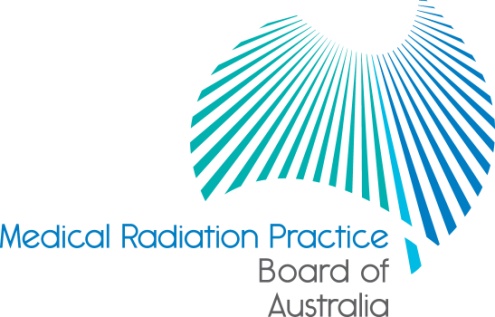 Interim provisional registration guidelineJune 2014AuthorityThis interim guideline has been developed by the Medical Radiation Practice Board of Australia (the Board) under the Health Practitioner Regulation National Law, as in force in each state and territory (the National Law). This guideline will commence on 1 November 2014.SummarySection 62 of the National Law provides for provisional registration of medical radiation practitioners. The purpose of provisional registration is to enable a medical radiation practitioner holding a qualification under section 53 of the National Law, to meet the eligibility requirements of general registration by completing a program of supervised practice. Medical radiation practitioners holding provisional registration must complete the requirements specified in the Board’s Supervised practice registration standard to be eligible to apply for general registration. This is an interim guideline and will operate in force and effect until the Accreditation Standards for Medical Radiation Practice are applied to programs of study leading to provisional registration by the Board.Application of guideline This is an interim guideline that will maintain the transitional arrangements for programs of study that either: led to provisional registration with a state or territory registration authority orrequired graduates of a program of study to complete a period of supervised practicebefore the commencement of the National Registration and Accreditation Scheme (national scheme).Scope of applicationThis interim guideline applies to all applicants for provisional registration and to medical radiation practitioners who hold provisional registration.A person is eligible to apply for provisional registration when: the person holds a qualification approved by the Board for provisional registration, or the person holds a qualification that the Board considers substantially equivalent to an approved qualification for general registration under section 53 of the National Law and is required by the Board to undertake a program of supervised practice.Requirements A provisional registrant must: participate in a prescribed program of supervised practice as set out in the Supervised practice registration standard or as determined by the Board or its delegateundertake an examination or assessment approved by the Board, when required by the Board or its delegate, andcomplete requirements within three years of the date on which this guideline first applies to the practitioner. DefinitionsAll words, terms and phrases are to be given the meaning used in the National Law, or as otherwise defined below.Clinical training means that component of the approved program of study that involves supervised clinical training undertaken in a setting with direct patient contact. Program of supervised practice means the formal program of supervision and evaluation to be undertaken by the supervised practitioner and may include requirements relating to content or any other requisites considered necessary by the Board.  Practice means any role, whether remunerated or not, in which the individual uses their skills and knowledge as a health practitioner in their profession. For the purposes of this guideline, practice is not restricted to the provision of direct clinical care. It also includes working in a direct non-clinical relationship with clients; working in management, administration, education, research, advisory, regulatory or policy development roles; and any other roles that impact on safe, effective delivery of services in the profession and/or use their professional skills.Review	The Board will review this guideline at least every three years from the date of commencement.